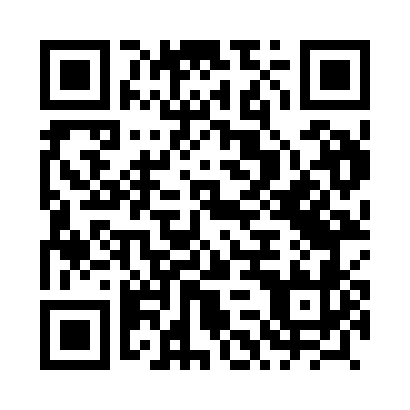 Prayer times for Straszydle, PolandMon 1 Apr 2024 - Tue 30 Apr 2024High Latitude Method: Angle Based RulePrayer Calculation Method: Muslim World LeagueAsar Calculation Method: HanafiPrayer times provided by https://www.salahtimes.comDateDayFajrSunriseDhuhrAsrMaghribIsha1Mon4:146:0812:365:047:048:512Tue4:126:0612:365:057:068:533Wed4:096:0412:355:067:088:554Thu4:066:0212:355:077:098:575Fri4:046:0012:355:087:118:596Sat4:015:5712:345:097:129:027Sun3:585:5512:345:107:149:048Mon3:565:5312:345:117:159:069Tue3:535:5112:345:127:179:0810Wed3:505:4912:335:137:189:1011Thu3:475:4712:335:157:209:1212Fri3:455:4512:335:167:229:1413Sat3:425:4312:335:177:239:1714Sun3:395:4112:325:187:259:1915Mon3:365:3912:325:197:269:2116Tue3:335:3712:325:207:289:2317Wed3:305:3512:325:217:299:2618Thu3:285:3312:315:227:319:2819Fri3:255:3112:315:237:329:3020Sat3:225:2912:315:247:349:3321Sun3:195:2712:315:257:369:3522Mon3:165:2512:315:267:379:3823Tue3:135:2312:305:277:399:4024Wed3:105:2112:305:287:409:4325Thu3:075:1912:305:297:429:4526Fri3:045:1712:305:307:439:4827Sat3:015:1512:305:317:459:5028Sun2:585:1312:305:327:469:5329Mon2:555:1212:295:337:489:5530Tue2:525:1012:295:347:499:58